CES Monthly meeting – December 2nd, 20192019 Christmas Party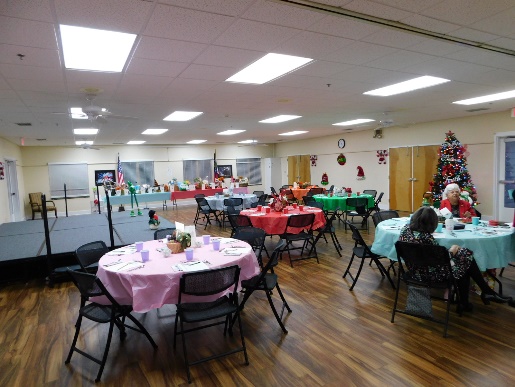 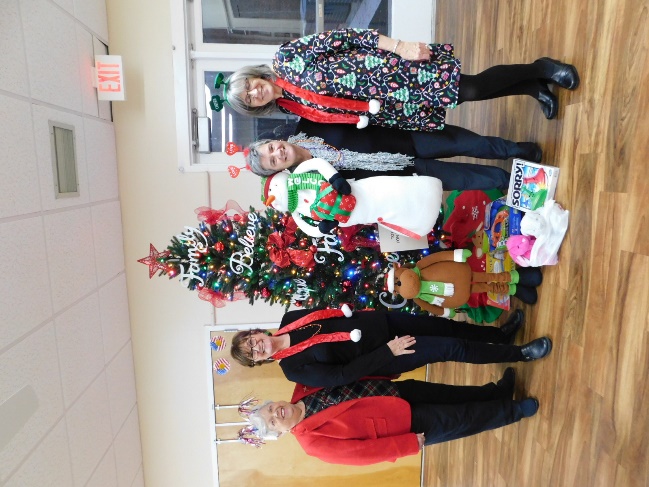 Christmas Party Committee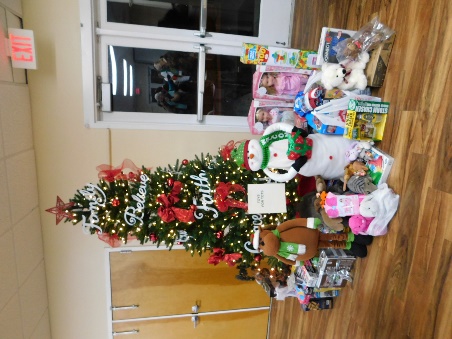 Toys 4 Tots donationsToys 4 Tots donations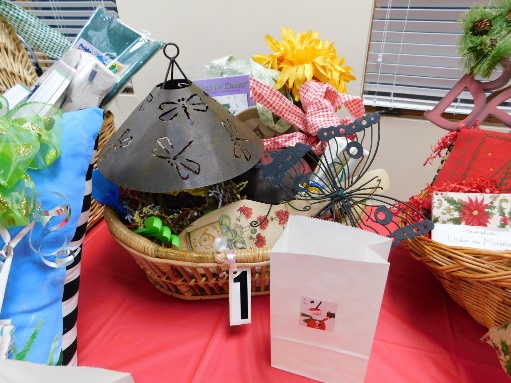 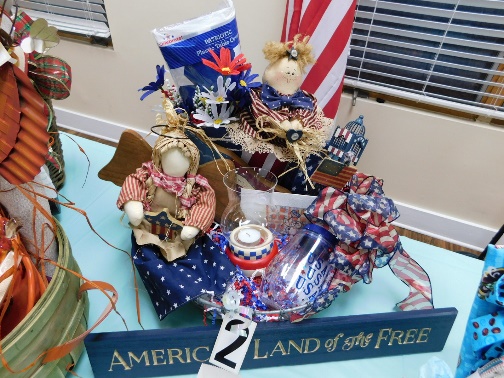 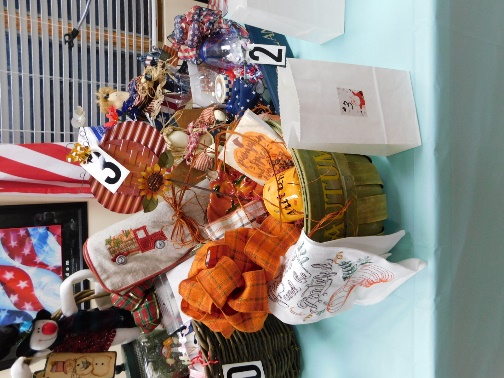 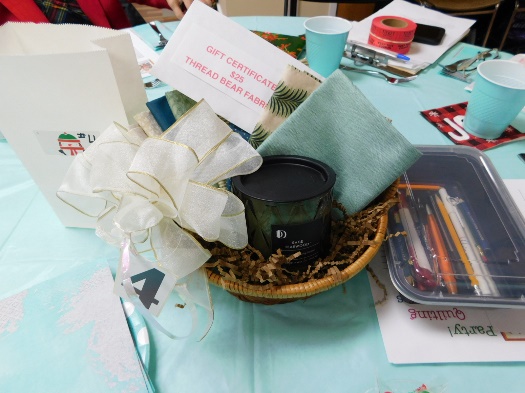 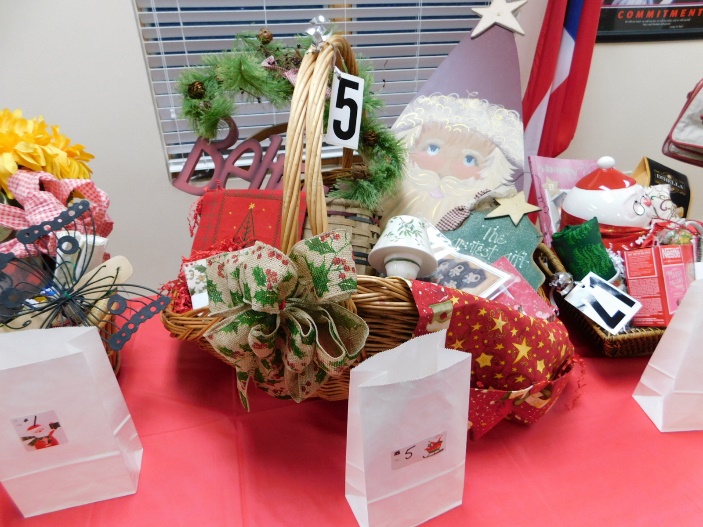 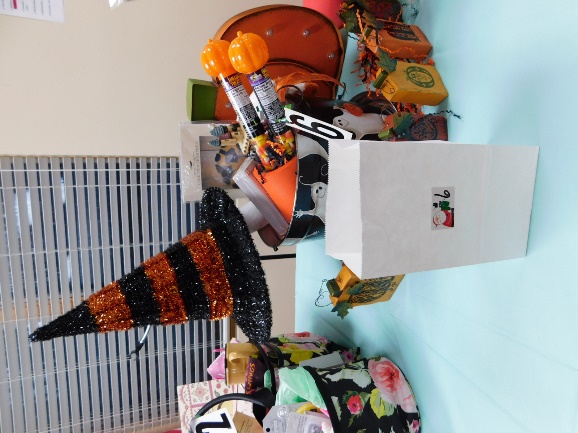 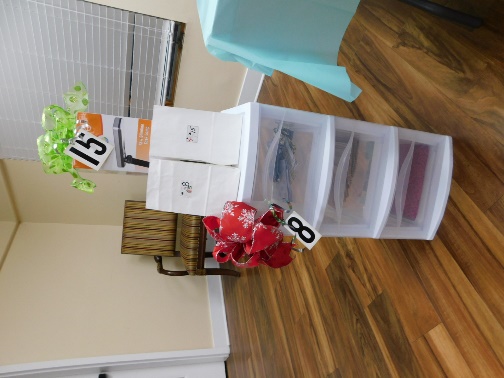 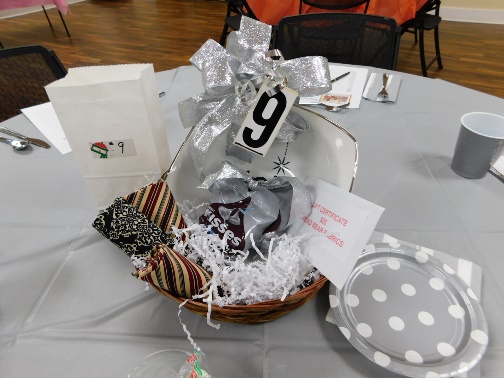 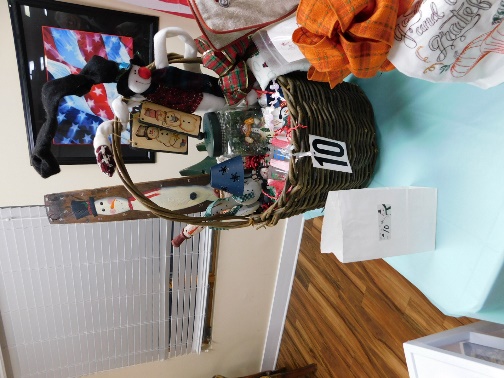 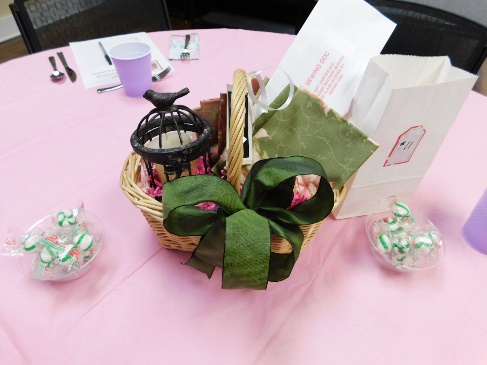 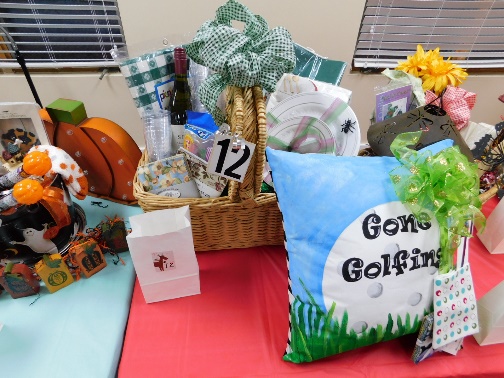 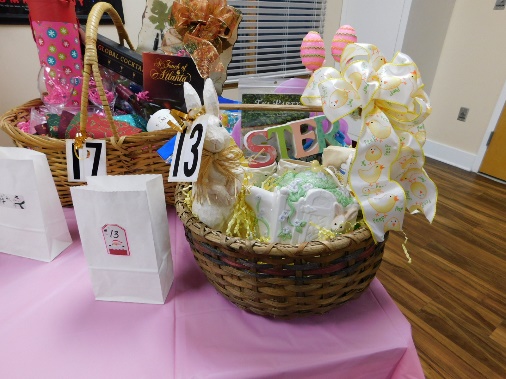 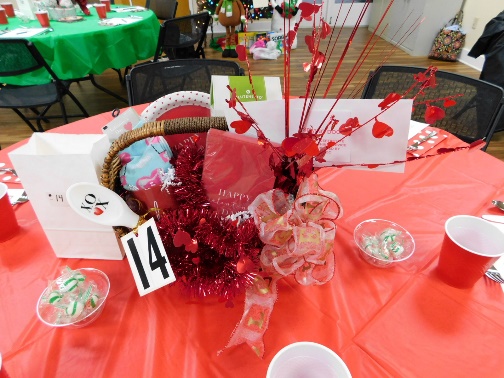 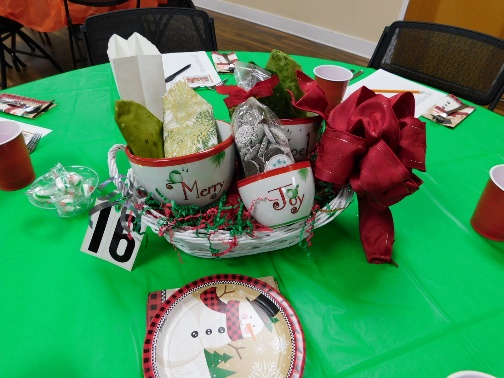 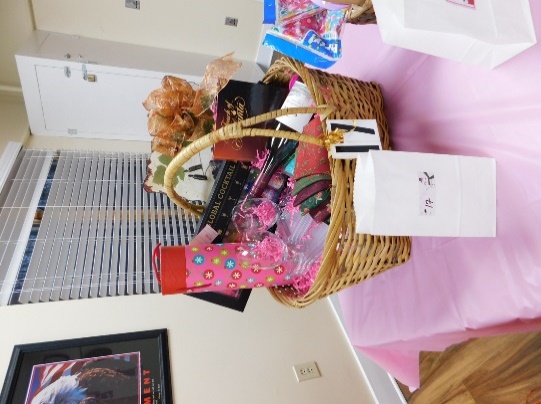 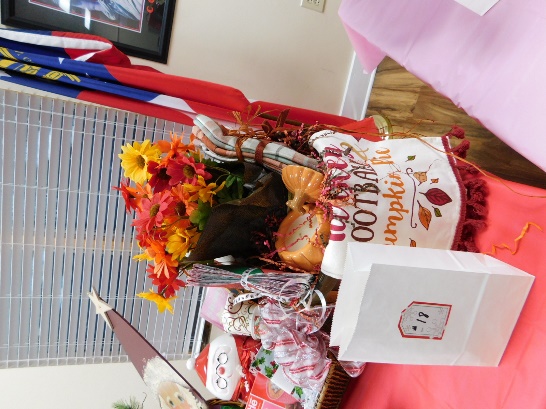 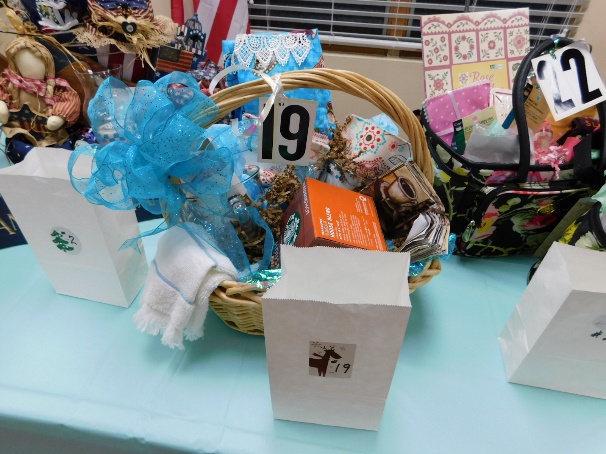 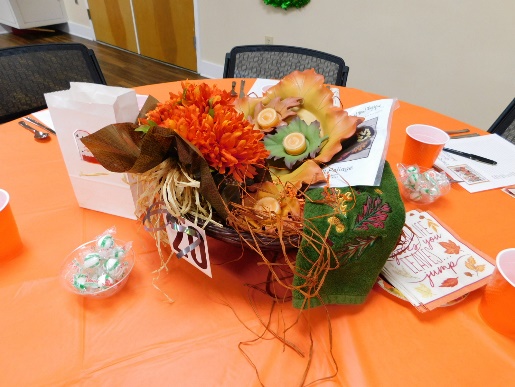 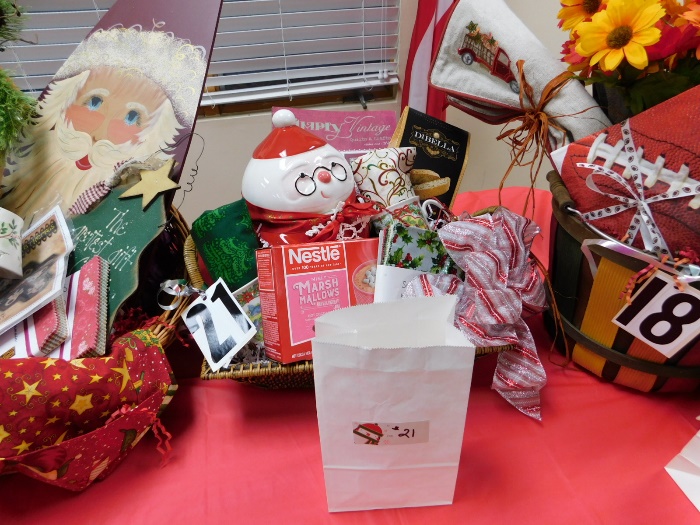 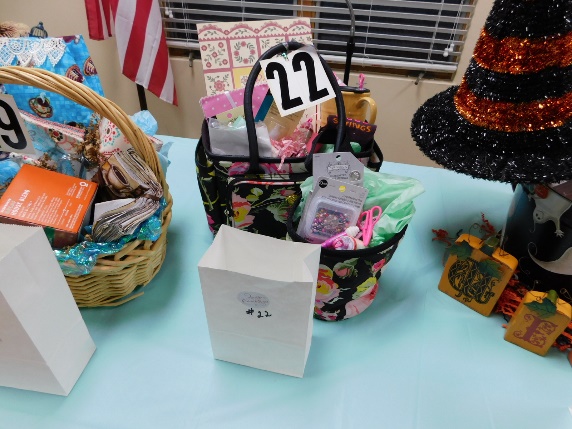 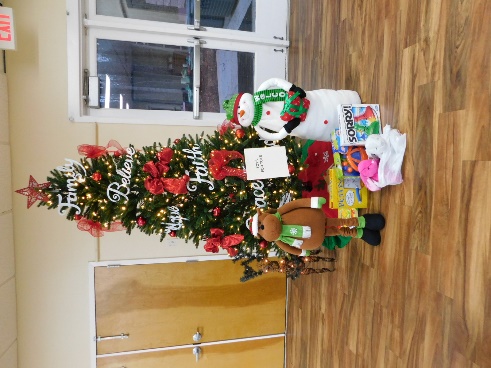 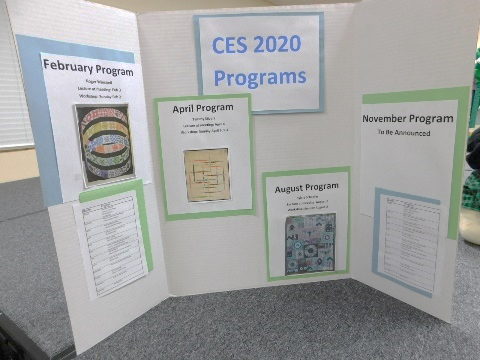 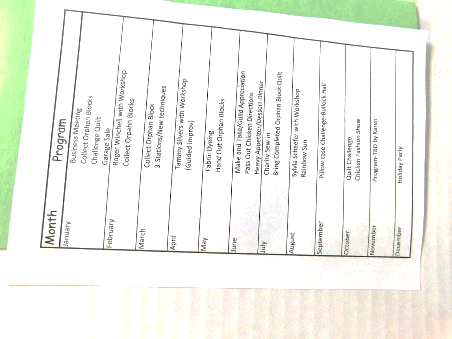 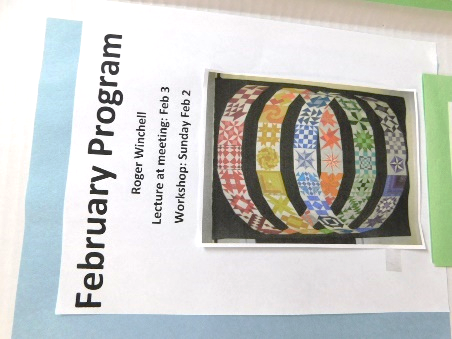 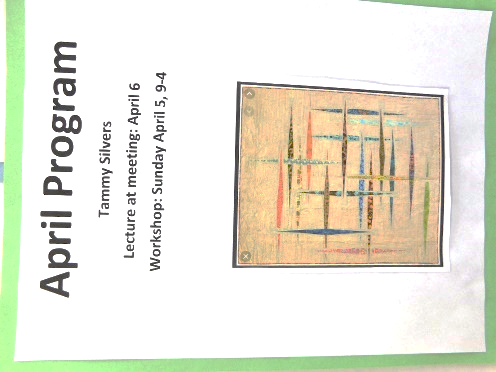 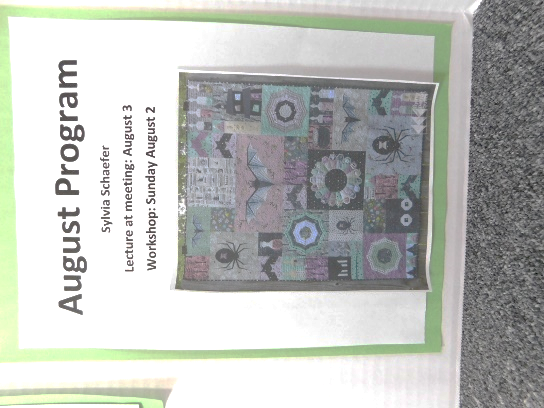 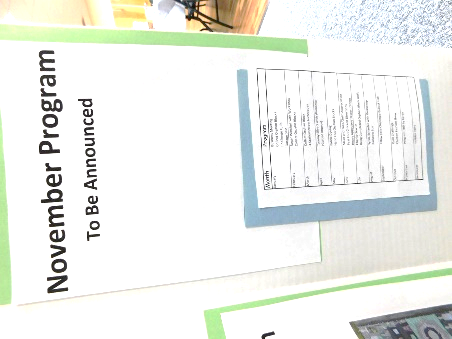 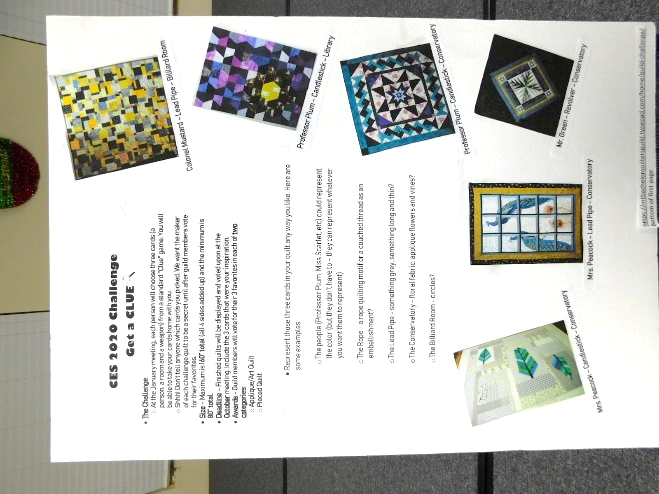 2020 Challenge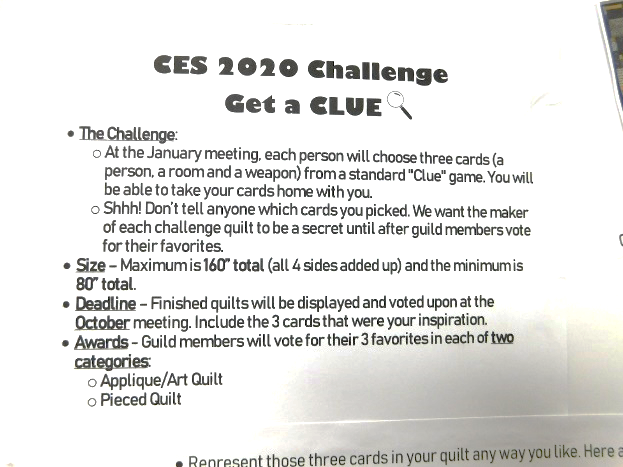 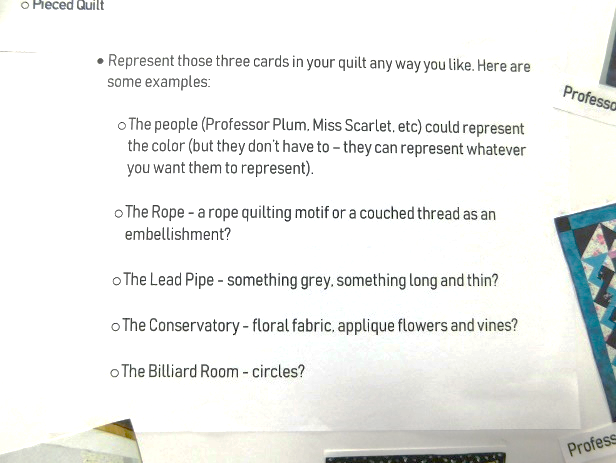 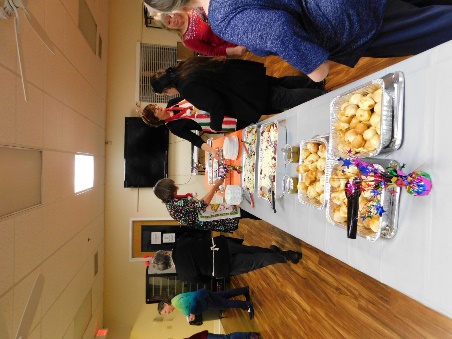 Feasting table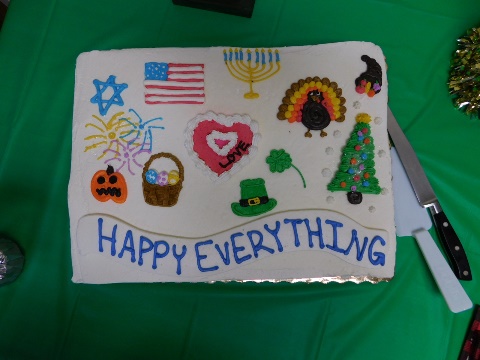 Cake for all seasonsCake for all seasons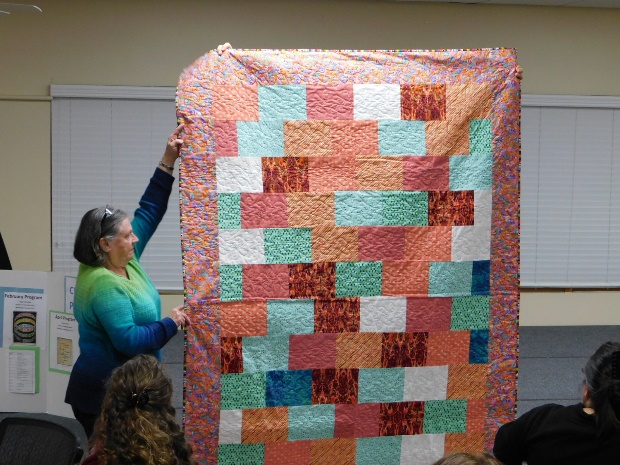 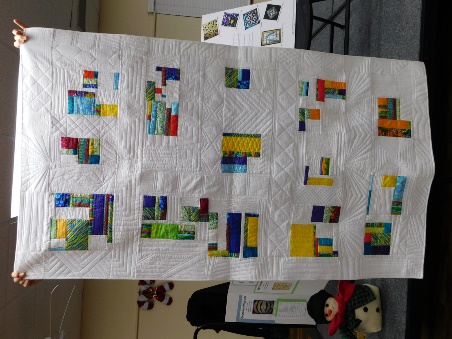 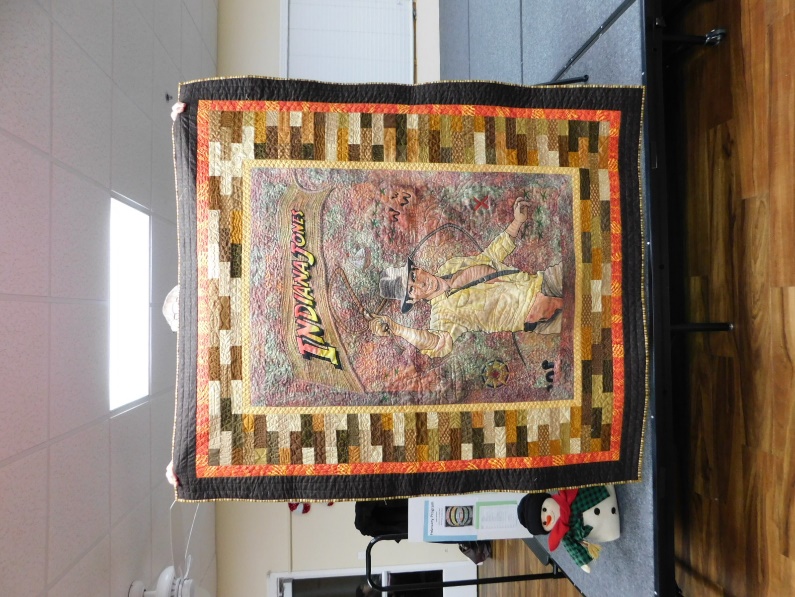 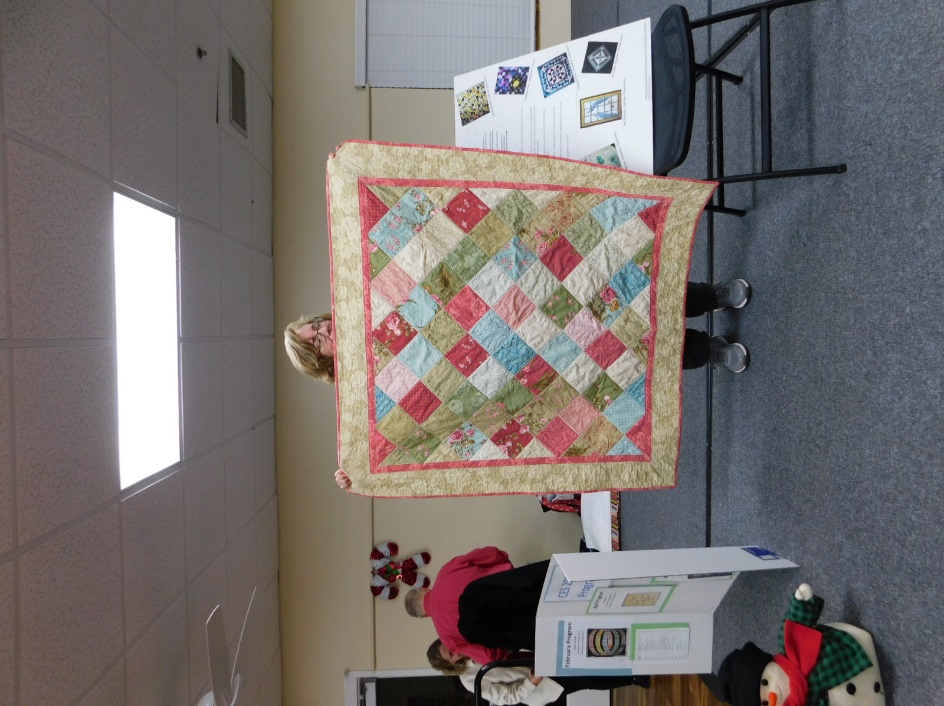 